MG Charitable Trust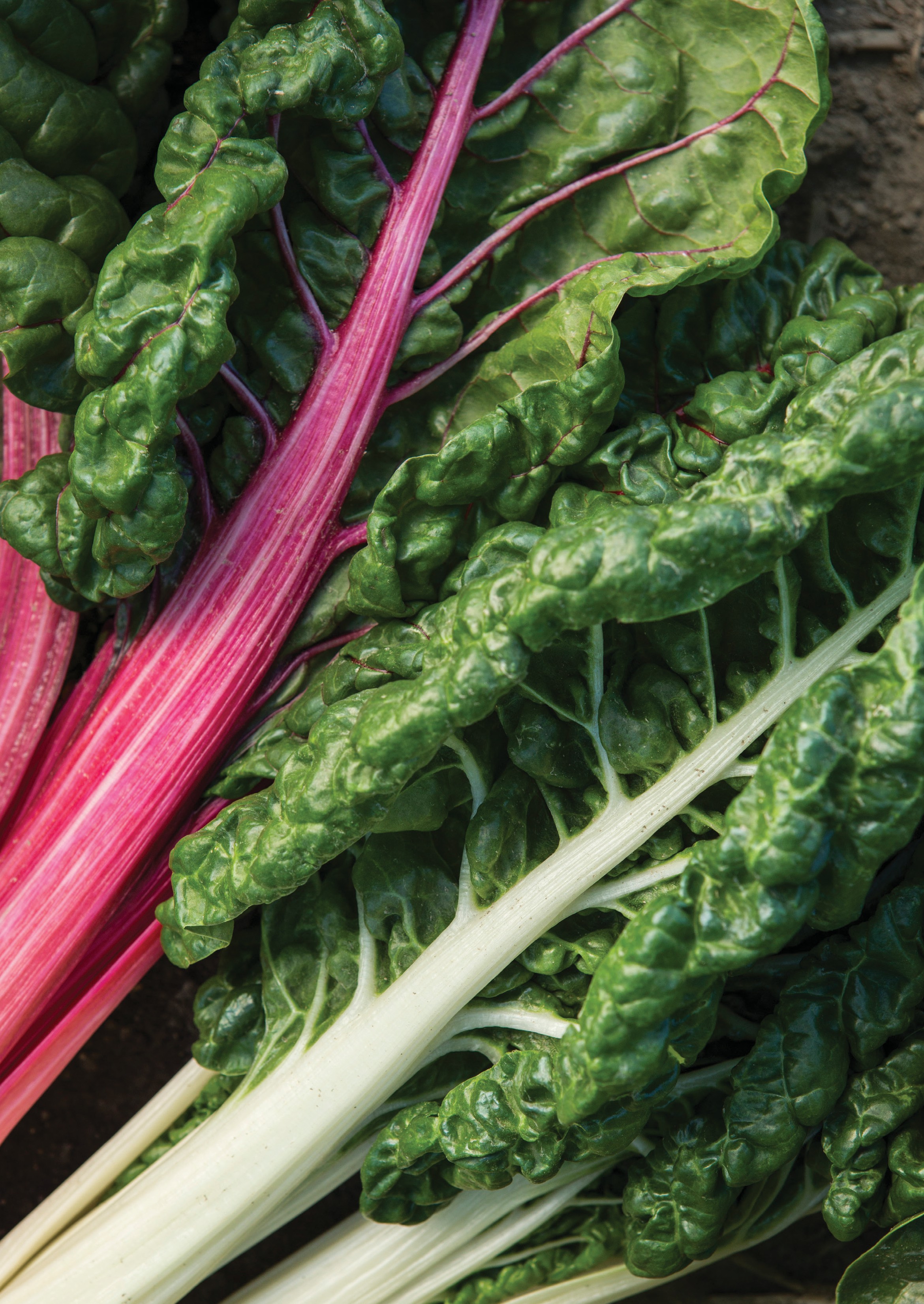 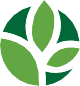 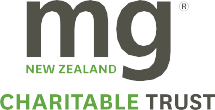 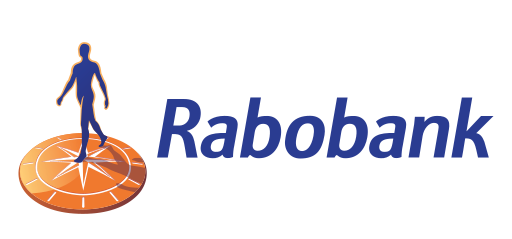 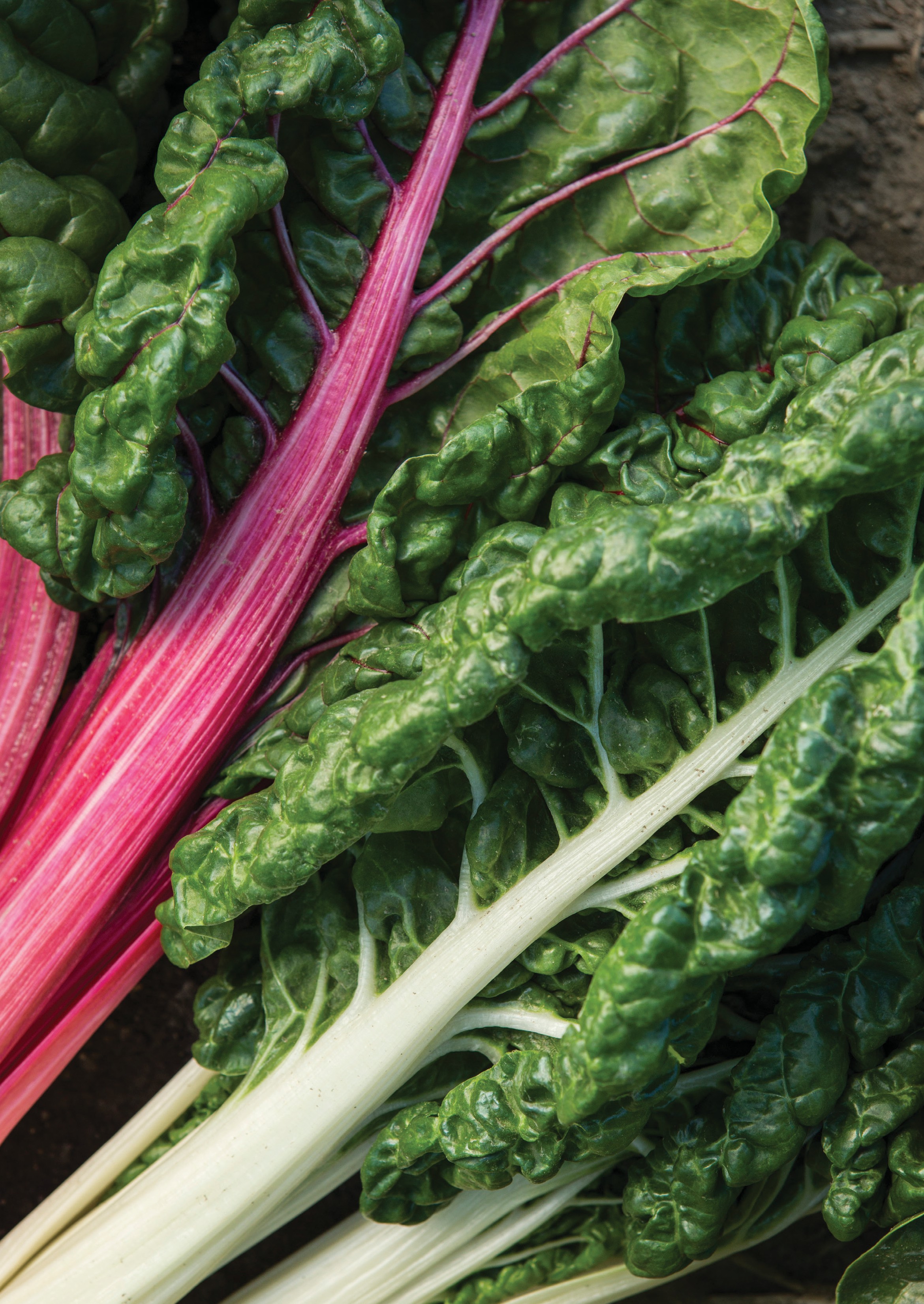 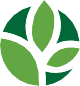 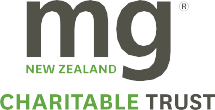 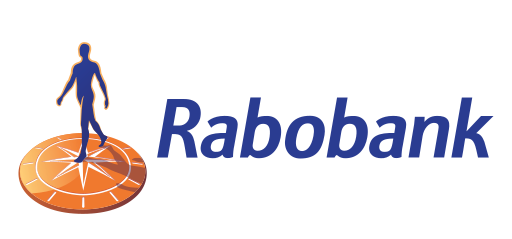 Rabobank Executive Development ProgrammeGrower Education FundThe MG Charitable Trust (MG Trust) is subsidising one place on the 2024 course valued at $14,000About the programmeTailored for progressive farmers, the Executive Development Program is a fast-paced course comprised of two week-long modules run over consecutive years. Stepping away from the day-to-day operations will allow growers to critically assess their business from a new perspective and develop strategies for future success.Applicants need to be the key decision maker in the business and have at least 5 years’ of senior on-farm experience. The programme includes (but not limited to):Leadership and strategyProblem solving and innovationRisk managementHuman resource and performance managementEffective communication and influencing skillsModule One Date: Sunday 25 - Friday 30 August 2024 Module Two Date: Sunday 27 July - Friday 1 August 2025 Location: Sydney, AustraliaThe course cost is $17,400.00 - successful applicants are required to pay the $3,400.00 and travel to and from Sydney. All other costs are covered, including accommodation, meals and transfers.More information can be found on the Rabobank website.Who can apply for the $14,000.00 funding for the upcoming Rabobank Executive Development Programme?The Trustees encourage current growers and their employees to apply if they are a key decision maker in the business, have more five years and would like to increase skills in business in leadership, strategy and high-level business analysis.Tertiary qualifications are not a prerequisite for the programme.How do growers and their employees apply for the subsidised funding?Complete the application form and supply a short (one to two page) overview of your experience to-date, why you would like to attend the programme and tell us how you believe it will be of benefit to you and the growing operation you own/work for.The deadline for applications is 13th March 2024MG Charitable Trust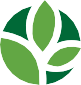 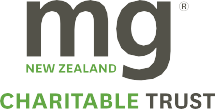 Rabobank Executive Managers ProgrammeGrower Education FundModule One Date: Sunday 25 - Friday 30 August 2024 Module Two Date: Sunday 27 - Friday 1 August 2025 Location: Sydney, AustraliaApplication FormOutline why would you like to attend this programme:Outline where you want to be in 4-5 years:Outline the current issues faced in your role:Outline how you believe this programme will benefit you and the growing operation you work for:NOTE: The MG Charitable Trust has a limited budget. The level of requests is likely to exceed places available across the Grower Education Fund, therefore, strong applications that meet the MG Trust assessment criteria may still be unsuccessful.Please email your application to mgtrust@mggroup.co.nz before 13 March 2024.While the form is expected to cover the necessary information, the MG Trust my request additional detail. 

Applicant information will be stored and managed in accordance with the MG Privacy Policy (available on the MG website).Title:Title:Title:First and last name:First and last name:First and last name:Name of growing operation:Name of growing operation:Name of growing operation:Address of growing operation:Address of growing operation:Address of growing operation:Mobile number:Mobile number:Mobile number:Email address:Email address:Email address:Business website:Business website:Business website:Age:Age:21-2526-3031-3536-4041-4546-5051-5556-60
I understand that if this application is successful and I’m approved for a place on the programme, myself or my employer is required to cover travel costs to and from Sydney.YES
